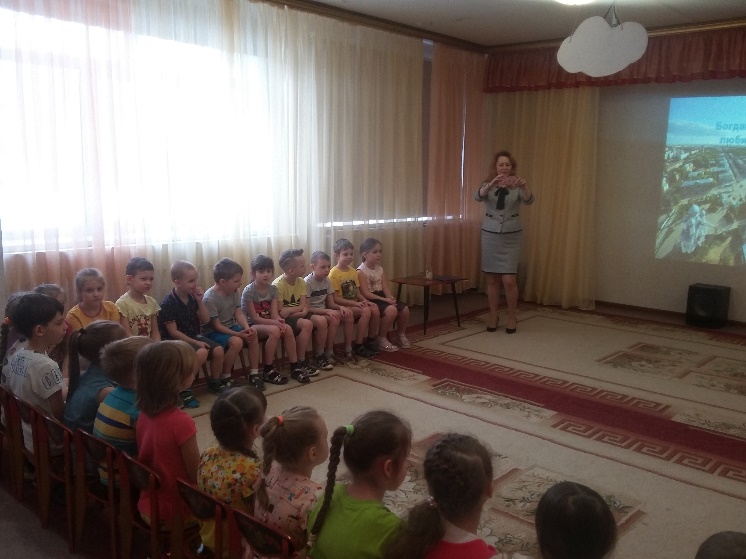 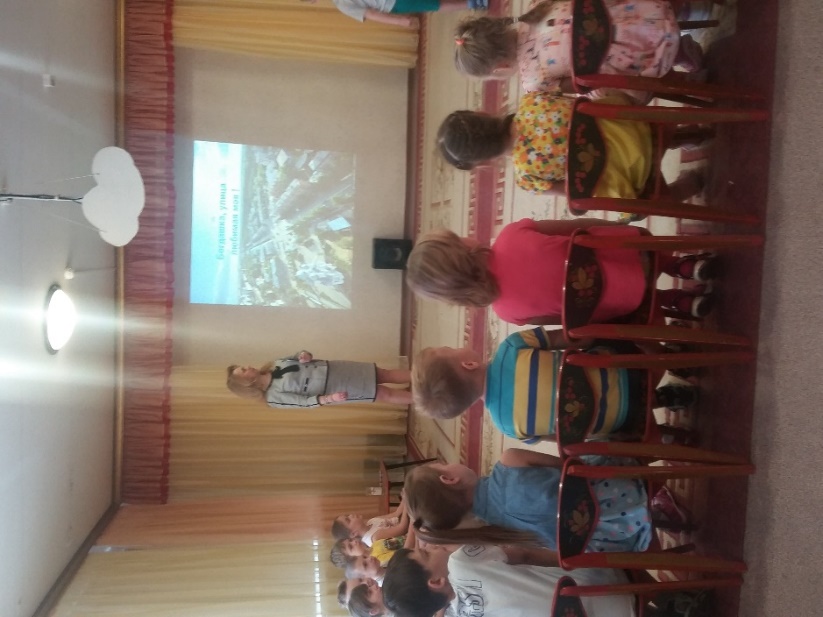 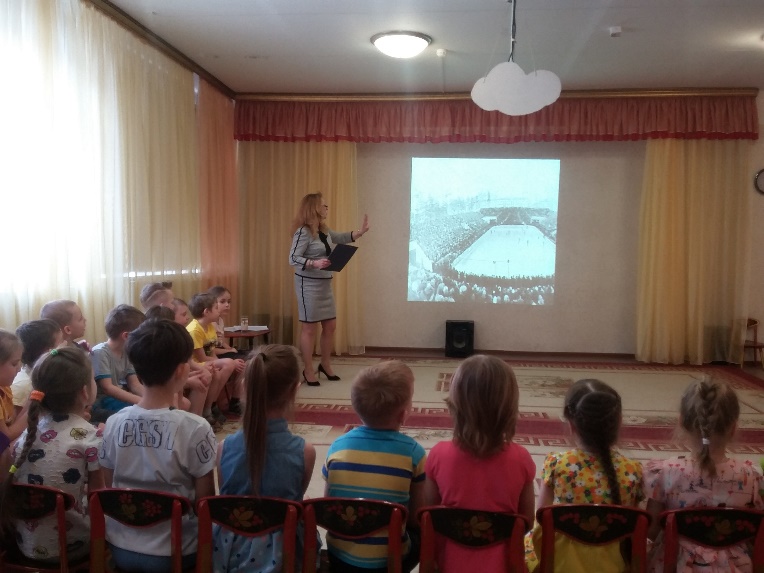 Познавательное занятие «Богдашка - улица любимая моя».